Н А К А З04.01.2021    					№ 03Про організацію харчування учнів школи у ІІ семестрі 2020/2021 навчального року Відповідно до законів України «Про освіту», «Про загальну середню освіту», «Про дошкільну освіту», на виконання постанов Кабінету Міністрів України від 22.11.2004 № 1591 «Про затвердження норм харчування у закладах освіти та дитячих закладах оздоровлення та відпочинку», від 19.06.2002 № 856 «Про організацію харчування окремих категорій учнів у загальноосвітніх навчальних закладах», від 26.08.2002 № 1243 «Про невідкладні питання діяльності дошкільних та інтернатних навчальних закладів, наказу Міністерства освіти і науки України від 21.11.2002 № 667 «Про затвердження Порядку встановлення плати для батьків за перебування дітей у державних і комунальних дошкільних та інтернатних навчальних закладах», Комплексної програми розвитку освіти м. Харкова на 2018-2022 роки, затвердженої рішенням 16 сесії Харківської міської ради 7 скликання від 08.11.2017 № 826/17 «Про затвердження Комплексної програми розвитку освіти м. Харкова на 2018-2022 роки» (зі змінами), рішення 38 сесії Харківської міської ради 7 скликання від 02.12.2020 № 2293/20 «Про бюджет Харківської міської територіальної громади на 2021 рік», рішення виконавчого комітету Харківської міської ради від 24.12.2020 № 772 «Про організацію харчування учнів та вихованців закладів освіти м. Харкова у 2021 році», наказу Департаменту освіти Харківської міської ради від 28.12.2020 № 303 «Про організацію харчування учнів та вихованців закладів освіти міста у 2021 році», наказу Управління освіти адміністрації Основ’янського району Харківської міської ради від 31.12.2020 №209 «Про організацію харчування дітей у закладах дошкільної та загальної середньої освіти у 2021 році» та з метою організації якісного та повноцінного харчування учнів закладу освіти, допомоги соціально незахищеним категоріям дітей у  закладі освіти НАКАЗУЮ:Призначити відповідальною за організацію повноцінного та якісного харчування учнів школи у ІІ семестрі 2020/2021 навчального року заступника директора Савченко Світлану Анатоліївну.Призначити відповідальними за облік дітей, охоплених безоплатним харчуванням у ІІ семестрі 2020/2021 навчального року класних керівників      1-11-х класів.Призначити відповідальною за облік безкоштовного харчування учнів школи, ведення документації з пільгового харчування вчителя початкових класів Кікоть Олену Андріївну.Савченко С.А., відповідальній за організацію харчування:4.1. Вжити невідкладних заходів для створення необхідних умов організації харчування дітей. Протягом ІІ семестру4.2. Забезпечити неухильне дотримання нормативно-правових документів щодо організації харчування у школі. Протягом ІІ семестру                                                                   4.3. Здійснювати контроль за виконанням норм харчування, якістю продуктів харчування, наявністю супроводжувальних документів на них, якістю приготування страв та дотримання правил особистої гігієни дітьми та персоналом. Протягом ІІ семестру4.4. Врахувати, що діти-сироти, діти, позбавлені батьківського піклування та діти із сімей, які отримують допомогу відповідно до Закону України « Про державну соціальну допомогу малозабезпеченим сім’ям», забезпечуються безоплатними обідами у школі у порядку, визначеному Міністерством освіти і науки України.  4.5. Спільно з медичною сестрою школи посилити протиепідемічні заходи щодо запобігання спалахів гострих кишкових інфекцій і харчових отруєнь та дотримання санітарно-гігієнічних вимог щодо організації харчування учнів.Протягом ІІ семестру4.6. Проаналізувати стан роботи з організації харчування учнів на засіданні педагогічної ради школи. До 14.06.20214.8. Здійснювати контроль за організацією харчування учнів школи згідно з річним планом роботи школи.Постійно4.9. Забезпечити надання до Управління освіти інформації про стан харчування учнів у школі. 01 числа кожного місяця4.10. Подати до Управління освіти копію наказу щодо організації харчування.До 25.01.20215. Кікоть О.А., відповідальній за облік безкоштовного харчування, вчителю початкових класів, забезпечити надання до централізованої бухгалтерії управління освіти звітної документації про надання безкоштовного харчування учням пільгового контингенту. 01 числа кожного місяця6. Класним керівникам 1-11-х класів:6.1. Розгорнути роз'яснювальну роботу серед батьківської громадськості щодо організації харчування у сім'ї дітей різного віку.Протягом ІІ семестру 6.2. Провести з учнями 1-11-х класів заходи щодо запобігання спалахів гострих кишкових інфекцій і харчових отруєнь.До 19.03.2021 7. Забезпечити організацію повноцінного та якісного харчування вихованців та учнів згідно із грошовими нормами харчування, відповідно до Рішення (копія додається) та затвердженого обсягу асигнувань на харчування.Протягом року8. Організувати безкоштовне харчування учнів 1-4-х класів у ІІ семестрі 2020/2021 навчального року (додатки 1-4) відповідно до кількісного складу:- 1-А клас – 34 учні;- 2-А клас – 31 учнів;- 3-А клас – 30 учень;- 4-А клас – 27 учні;9. Організувати  безкоштовне харчування таким учням пільгового контингенту: - Ільїн Антон Михайлович, 1-А, дитина позбавлена батьківського піклування  - з 25.01.2021 по 04.06.2021;- Маліванчук Артем Сергійович, 1-А, дитина з сім’ї внутрішньопереміщеної особи - з 25.01.2021 по 04.06.2021;- Борова Марія Антхонівна, 3-А, дитина позбавлена батьківського піклування - з  25.01.2021 по 04.06.2021;- Борова Єва Омарівна, 4-А, дитина позбавлена батьківського піклування - з  25.01.2021 по 04.06.2021;- Токарєва Альона Фліксівна, 5-А, дитина-сирота - з 25.01.2021 по 04.06.2021;- Швець Олександр Борисович, 8-А, дитина-сирота - з 25.01.2021 по 04.06.2021;- Сімонова Єва Германівна, 9-А, дитина позбавлена батьківського піклування - з 25.01.2021 по 04.06.2021;- Дзюба Данило Михайлович, 9-А, дитина-сирота - з 25.01.2021 по 04.06.2021;- Рижков Микола Сергійович, 3-А, дитина позбавлена батьківського піклування - з 25.01.2021 по 04.06.2021;- Авраменко Максим Павлович, 2-А, дитина війсковослужбовця-учасника АТО/ООС - з 25.01.2021 по 04.06.2021;- Владєєва Вероніка Олександрівна, 2-А, дитина війсковослужбовця-учасника АТО/ООС -  з 25.01.2021 по 04.06.2021;- Владєєв Нікіта Олександрович, 8-А, дитина війсковослужбовця-учасника АТО/ООС - з 25.01.2021 по 04.06.2021;- Єремчук Анна Валентинівна, 5-А, дитина війсковослужбовця-учасника АТО/ООС - з 25.01.2021 по 04.06.2021;- Єремчук Сергій Валентинович, 10-А, дитина війсковослужбовця-учасника АТО/ООС - з 25.01.2021 по 04.06.2021;- Желтухін Іван Андрійович, 10-А, дитина війсковослужбовця-учасника АТО/ООС - з 25.01.2021 по 04.06.2021;- Дяченко Кирил Русланович, 10-А, дитина війсковослужбовця-учасника АТО/ООС - з 25.01.2021 по 04.06.2021;- Смірнов Андрій Олексійович, 5-А, дитина з сім’ї внутрішньопереміщеної особи - з 25.01.2021 по 04.06.2021;- Буткевич Ігор Вадимович, 9-А, дитина з сім’ї внутрішньопереміщеної особи - з 25.01.2021 по 04.06.2021;- Брадул Микита Миколайович, 8-А, дитина з сім’ї внутрішньопереміщеної особи - з 25.01.2021 по 04.06.2021.10. Затвердити графік харчування учнів школи (додаток 5).11. Черкашиній В.В., класному керівнику 1-го класу, здійснювати організаційні заходи щодо своєчасного забезпечення харчування молоком учнів 1-х класів. Протягом ІІ семестру12. Контроль за виконанням даного наказу залишаю за собою.Директор школи									І.А. КолісникЗ наказом ознайомлені:Савченко С.А.Кікоть О.А.Черкашина В.В.Майорова П.Р.Сапелка К.В.Скорик Є.В.Шерстова К.І.				Малишева Т.О.Астаніна А.В.Міщенко Н.О. СтегураІ.І.Кнігніцька Ю.В.Додаток 1до наказу від 04.01.2021№ 03Списокучнів 1-А класуна ІІ семестр 2020/2021 навчального року1	Абдуллаєва Тамано Дилшодівна				2	Афаневич Агнія Андріївна		3	Білоцерковський Максим Костянтинович		4	Боюс Варвара Геннадіївна 		5	Булавіна Ярослава Олегівна 		6	Гасевська Вероніка Вадимівна 		7	Гасевська Єва Вадимівна		8	Зуб Іван Ігорович		9	Ейвазова Айнур Сейфула кизи		10	Ешонхонова Оіша Ісмоілходжаївна		11	Ільїн Антон Михайлович		12	Іщенко Ілля Віталійович		13	Калінін Василь Володимирович		14	Котолуп Дмитро Віталійович 		15	Ломакін Мирослава  Володимирівна		16	Лелюшкіна Дар’я Артемівна		17	Муравйов Гліб Радіонович		18	Маркелова Злата Андріївна 		19	Месробян Андранік Геворгович		20	Маліванчук Артем Сергійович 		21	Мироненко Микита Валентинович 		22	Максюта Богдан Костянтинович		23	Мочалова Варвара Олександрівна 		24	Мисик Софія Романівна 		25	Пояркова Анастасія Дмитрівна 			26	Старов Глєб Олександрович 		27	Садовенко Вікторія Андріївна 		28	Сердечна Марія Дмитрівна 		29	Сластьонова Анастасія Андріївна 		30	Старченко Руслан Іванович		31	Тарахкало Гліб Євгенович 		32	Тітова Вероніка Сергіївна 		33	Фельдштейн Сурен Оганнесович		34	Фельдштейн Кароліна Оганнесівна 		Додаток 2до наказу від 04.01.2021№ 03Списокучнів 2-А класуна ІІ семестр 2020/2021 навчального року1	Авраменко Максим Павлович		2	Аргуткіна Мілена Валеріївна		3	Баклан Денис Олександрович		4	Бендюг Олександр Олександрович		5	Бондаренко Поліна Сергіївна		6	БутовДаніілВячеславович		7	Васюренко Мілана Романівна		8	Вакуленко Кіра Русланівна		9	Волошин Даніл Іванович		10	Владєєва Вероніка Олександрівна		11	Геджиманова Софія Максимівна		12	Гнатенко Артем Ярославович		13	Годуненко Єгор Андрійович		14	Гончарова Катерина Олександрівна		15	Задорожній Кирило Ігорович		16	Кальницька Марина Русланівна		17	Ломакін Руслан Владиславович		18	Макєєв Ярослав Андрійович		19	Масалітіна Дарина Сергіївна		20	Мезенцева Анна Микитівна		21	Налбандян Моніка Таронівна		22	Острась Ерік В’ячеславович		23	Пивовар Варвара Сергіївна		24	Растроста Аліна Владиславівна		25	Савченко Уляна Миколаївна		26	Cаховська Світлана Сергіївна		27	Солтисюк Анна Анатоліївна		28	Стегура Єгор Олександрович		29	Ушаков Ярослав Артемович		30	Чувурін Єлисей Юрійович		31	Шеляков Зураб Робертович		Додаток 3до наказу від 04.01.2021№ 03Списокучнів 3-А класуна ІІ семестр 2020/2021 навчального року1	Артемова Анастасія Віталіївна		2	Білоцерковська Дарина Костянтинівна		3	Борова Марія Антхониївна				4	Єрьоменко Макарій Віталійович		5	Зеленська Анастасія Сергіївна				6	Кириленко Катерина Віталіївна		7	Ковальчук Назарій Михайлович		8	Кошарний Денис Юрійович		9	Кушнір Вікторія Віталіївна		10	Морозов  Вадим Павлович		11	Метельська Дарина Артемівна		12	Нанава  Вероніка Тенгізівна		13	Небогатих Альбіна Русланівна		14	Нерубай Надія Сергіївна		15	Парамзін Іван Петрович		16	Парамзіна Марія Петрівна		17	Піртсхелава Ніа		18	Пономаренко Богдана Олександрівна		19	Пономаренко Ярослава Олександрівна		20	Проскурін Григорій Євгенович		21	Ракульцева Вероніка Максимівна		22	Редін Глєб  Вячеславович		23	Рижков Микола Сергійович		24	Скорняков Тимофій В’ячеславович		25	Скорик Володимир Іванович		26	Соколов  Нікіта Русланович		27	Уланов Олександр Володимирович		28	Фетісова Маргарита Миколаївна		29	Харченко Максим Володимирович		30	Шафоростова Ярослава Андріївна		Додаток 4до наказу від 04.01.2021№ 03Списокучнів 4-А класуна ІІ семестр 2020/2021 навчального року1	Абдулаєва Мехранчез Дільшодівна		2	Борова Єва Омарівна		3	Борщ Артем Олександрович		4	Дем’янова Вероніка Валеріївна		5	Звягінцева Ксенія Олексіївна		6	Канцедал Микита Констянтинович		7	Калінін Володимир Володимирович		8	Костромін Всеволод Віталійович		9	Кобец Павло Олександрович		10	Мисик Савва Романович		11	Маркова Дар’я Максимівна		12	Мельниченко Михайло Дмитрович		13	Морус Софія Денисівна		14	Налбандян Мілена Таранівна		15	Прокопчук Кароліна Олександрівна		16	Савченко Ігор Олегович		17	Скубченко Наталія Сергіївна		18	Спасібо Миколай Юрійович		19	Субочев Руслан Олександрович		20	Томасян Вероніка Антоновна		21	Турченко Єгор Олександрович		22	Токар Кристина Костянтинівна		23	Худокормов Андрій Ігорович		24	Чурсіна Оксана Дмитрівна		25	Шелякова Моніка Робертівна		26	Шерстюк Єлизавета Ігорівна		27	Шматько Іван Олегович		Додаток 5до наказу від 04.01.2021№ 03Графік харчування учнів школиу ІІ семестрі 2020/2021 навчального року09.10 - 09.20 - 2-гі, 3-ті класи, (перші класи харчуються молоком)10.00 - 10.20 - 1-ші, 4-ті класи 11.05 - 11.35 - 5-11-ті класи, учні пільгового контингенту13.00 - 14.30 - ГПД (1-4-ті класи).Класні керівники та класоводи супроводжують учнів у їдальні і забезпечують контроль за організацією харчування.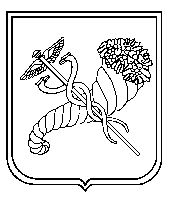 тел. (057) 725-13-62, 725-13-63  e-mail:kh.znz-120@ukr.net  Код ЄДРПОУ 24343242тел. (057) 725-13-62, 725-13-63  e-mail:kh.znz-120@ukr.net  Код ЄДРПОУ 24343242тел. (057) 725-13-62, 725-13-63  e-mail:kh.znz-120@ukr.net  Код ЄДРПОУ 24343242